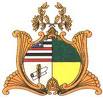 ESTADO DO MARANHÃOAssembleia do MaranhãoGABINETE DA DEPUTADA THAIZA HORTEGAL - PPPROJETO DE LEI Nº Institui, no âmbito do Estado do Maranhão, as diretrizes para a política estadual de proteção dos direitos da pessoa com Transtorno do Espectro Autista - TEA. A Assembleia Legislativa do Estado do Maranhão Art. 1°. O Estado do Maranhão, quando da formulação e implementação da política estadual de proteção dos direitos da pessoa com Transtorno do Espectro Autista - TEA, se pautará pelas diretrizes nesta Lei elencadas, para sua aplicabilidade e consecução. § 1°. Para efeitos desta Lei, será considerada pessoa com TEA aquela com prejuízo na comunicação e nas relações sociais, conforme critérios clínicos definidos na Classificação Estatística Internacional de Doenças e Problemas Relacionados com a Saúde - CID e na Organização Mundial de Saúde - OMS. (Artigo 1º, § 1º da Lei nº 12.764/2012) e DSM-V.§ 2°. A pessoa com TEA é considerada pessoa com deficiência, para todos os efeitos legais. Art. 2°. A intersetorialidade deve pautar o desenvolvimento das ações e das políticas no atendimento à pessoa com TEA, aplicáveis através de convênios celebrados entre a Secretaria Estadual de Saúde - SES, a Secretaria Estadual da Educação – SEDUC, Secretaria de Estado de Ciência, Tecnologia e Inovação – SECTI e Secretaria de Esporte e Lazer -  sempre que possível, procurando envolver as Secretarias Municipais de Saúde, as Secretarias Municipais de Educação, as Universidades Federais e Estaduais e outras instituições como fundações e associações. Art. 3°. Quando da formulação e implantação das políticas públicas em favor das pessoas com TEA, deve o Estado estabelecer as seguintes diretrizes junto às instituições de ensino por ele mantidas e conveniadas nacional ou internacionalmente: I - Realizar convênios com instituições de ensino superior, utilizar profissionais, estudantes e docentes das instituições de ensino superior, de forma a auxiliar na formação de profissionais aptos a diagnosticar e tratar o TEA precocemente, por meio de cursos, palestras e programas de incentivo profissional em diferentes níveis; II - Garantir parcerias com as instituições de ensino para a promoção de estágios, cursos, palestras e programas de incentivo ao profissional, nas diversas áreas de conhecimento;III - Promover a inclusão dos estudantes com TEA nas classes comuns de ensino regular com o apoio e as adaptações necessárias da tecnologia da educação e por meio de decreto;IV - Incentivar a formação e a capacitação de profissionais da rede pública especializados, com base em evidência científica, na pesquisa e no atendimento da pessoa com TEA; V - Indicar às instituições de ensino superior a inserção do estudo de identificação e intervenção do autismo com base científica no seu quadro de disciplinas em seus cursos de medicina e outros ligados à área de saúde, educação e tecnologia;VI - Incentivar a criação de centros de referência no tratamento de pessoa com TEA, através de ensino e formação de profissionais, tais como psicólogos, pedagogos, fonoaudiólogos, terapeutas ocupacionais, neuropediatras e demais profissionais envolvidos no tratamento;Parágrafo único. O Estado deverá realizar a coleta de dados e informações sobre autismo nos censos demográficos. (Lei Federal nº 1.712/2019 e Lei Estadual nº 10.990/2019)Art. 4°. O Poder Público tem a responsabilidade de promover, junto à comunidade, campanhas educativas e de conscientização acerca do TEA, buscando: I - auxílio na formulação de políticas públicas voltadas às pessoas com TEA; II - controle social da implantação das políticas públicas em favor do Autismo, com seu acompanhamento e avaliação por meio da criação de Comitês Estadual e Municipal, compostos por representantes de Associações de Pais; Conselhos Profissionais; bem como representantes dos gestores públicos estaduais e municipais designados; III - contribuição e estimulação para inserção da pessoa com TEA no mercado de trabalho, observando-se as peculiaridades da deficiência e previsão da Lei nº 8.069, de 13 de julho de 1990 - Estatuto da Criança e do Adolescente; IV – Promover treino vocacional para se realizar a inserção da pessoa com TEA com treinamento de pais, responsáveis e cuidadores, com base em evidência científica;Parágrafo único. As campanhas educativas e de conscientização acerca do TEA devem utilizar-se de todos os meios de comunicação disponíveis, como TV, Rádio, Internet e Impressos, incluindo os meios comunitários.Art. 5°. São direitos da Pessoa com TEA: I - a vida digna, a integridade física e moral, o livre desenvolvimento da personalidade, a segurança e o lazer; II - a proteção contra qualquer forma de abuso e exploração;III- aquisição de carteiras de identificação da pessoa com TEA. (Lei Estadual nº 10.989/2019)  IV - o acesso a medicamentos e exames médicos, quando necessário; V - o acesso à informação com base em evidência científica que auxilie no seu diagnóstico, tratamento e educação; VI - o acesso à educação e ensino profissionalizante, sendo proibida a cobrança de sobretaxas em razão do TEA; (Lei Estadual nº 10.130/2014)  VII - o acesso à previdência social e à assistência social; VIII - o acesso ao tratamento com base em evidência científica; IX- gratuidade de entrada nos estádios, ginásios esportivos e parques aquáticos do Estado do Maranhão às pessoas com TEA e seu acompanhante. (Lei Estadual nº 10.840/2018)Parágrafo único. Nos casos de necessidade de internação médica em unidades especializadas, deverá ser observado o que dispõe o art. 4º da Lei Federal nº 10.216, de 6 de abril de 2001. Art. 6°. O servidor público estadual que possua filho com TEA e que esteja sob sua guarda, e cuja deficiência o torne incapaz, terá sua jornada de trabalho reduzida em 20% (vinte por cento por cento), sem prejuízo de sua remuneração. Art. 7°. Esta Lei entra em vigor na data de sua publicação e será regulamentada por meio de Decreto.Assembleia Legislativa do Estado do Maranhão, em 04 de novembro de 2019.Dra. Thaiza HortegalDeputada Estadual - PP